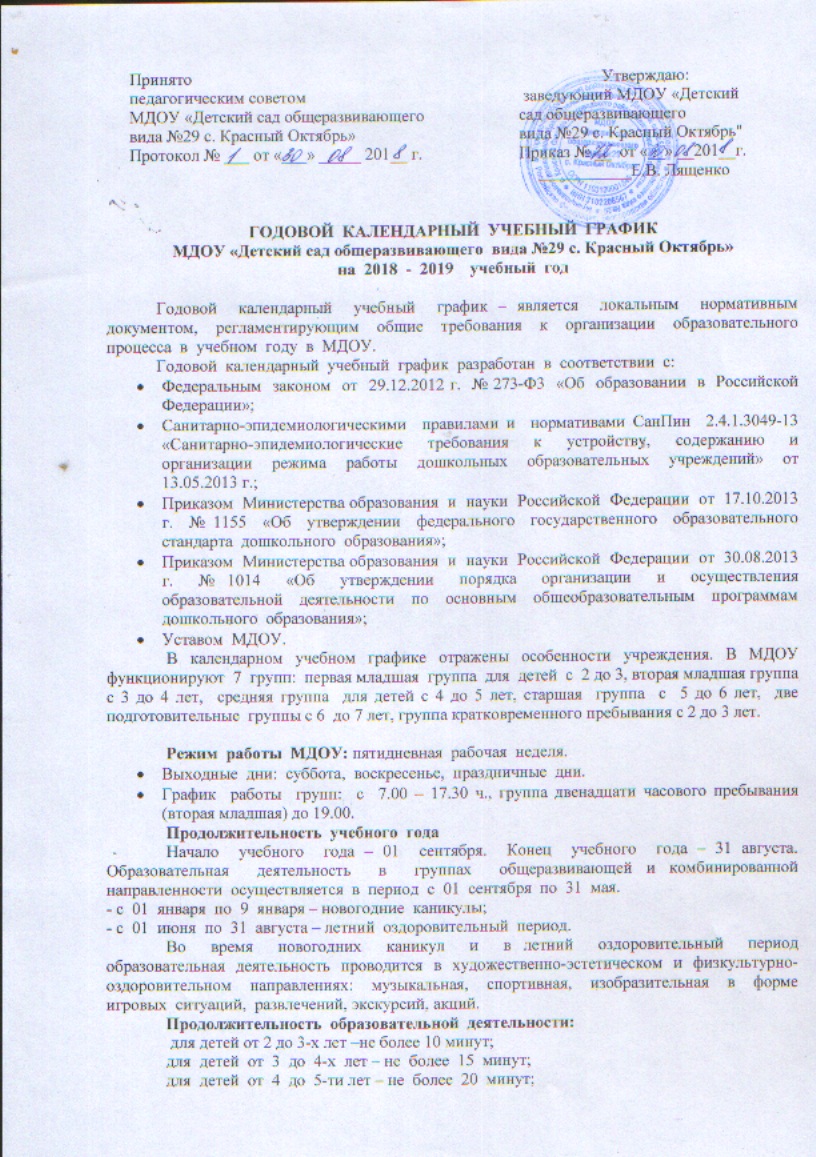 для  детей  от  5  до  6-ти  лет – не  более  25  минут;для  детей  от  6  до  7-ми  лет – не  более  30  минут.Максимально  допустимый  объём  образовательной  нагрузки  в  первой  половине  дня  в  младшей  и  средней  группах  не  превышает  30  и  40  минут  соответственно,  а  в  старшей  и  подготовительной – 45  и  90  минут соответственно.  В  середине  времени,  отведённого  на  непрерывную  образовательную  деятельность,  проводят  физминутки.  Перерывы  между  периодами  образовательной  деятельности – не  менее  10  минут.Образовательная  деятельность  с  детьми  старшего  дошкольного  возраста  может  осуществляться  во  второй  половине  дня  после  дневного  сна.  Её  продолжительность  должна  составлять  не  более  25 – 30  минут  в  день.  В  середине  образовательной  деятельности  статического  характера  проводятся  физкультурные  минутки.Образовательную  деятельность,  требующую  повышенной  познавательной  активности  и  умственного напряжения  детей,  организуют  в  первую  половину  дня.Двигательная  образовательная  деятельность  проводится  3  раза  в неделю.  Третье  занятие  в  старших  группах  проводится  во  время  прогулки  на  свежем  воздухе.Образовательный  процесс  организуется  в  соответствии  с  основной  образовательной  программой  МДОУ,  разработанной  с учетом проекта комплексной программы  и  дополнительных  программ:Комплексная:1). Комплексной  образовательной программы  дошкольного  образования  «Детство» под Т.И. Бабаева, А.Г. Гогоберидзе, О.В. Солнцевой и др. – СПб.: ООО «Издательство «Детство - Пресс», РГПУ им. А.И. Герцена, 2016.-321с.          Дополнительные:2). «Выходи играть во двор»  под  редакцией  Л.Н. Волошиной,  Т.В. Куриловой;3). парциальная программа дошкольного образования «Мир Белогорья, я и мои друзья» (Л. Н. Волошина, Л.В. Серых) Коррекционная деятельность.Комплексная образовательная программа дошкольного образования для детей с тяжелыми нарушениями речи (ОНР) с 3 до 7лет.  ( Н.В. Нищева) «Программа логопедической работы по преодолению ФФНР у детей под редакцией  Т.Б.Филичевой, Г.В.Чиркиной, Т.В. Тумановой.Система коррекционной работы в логопедической группе для детей с общим недоразвитием речи. – СПб.: «Детство-Пресс», 2007.Дополнительные программы  являются  дополнением  к  основной  образовательной  программе  дошкольного  образования  и  составляют  не  более  40 %  от  общей  образовательной  нагрузки.№СодержаниеСодержаниеСодержаниеСодержаниеСодержаниеВозрастные  группыВозрастные  группыВозрастные  группыВозрастные  группыВозрастные  группыВозрастные  группыВозрастные  группыВозрастные  группыВозрастные  группыВозрастные  группыВозрастные  группыВозрастные  группыВозрастные  группыВозрастные  группыВозрастные  группыВозрастные  группыВозрастные  группыВозрастные  группыВозрастные  группы№СодержаниеСодержаниеСодержаниеСодержаниеСодержаниепервая младшаяпервая младшаяпервая младшаяпервая младшаявторая младшаявторая младшаявторая младшаявторая младшаясредняясредняяСтаршая Старшая подгото-вительная Аподгото-вительная Аподгото-вительная Аподгото-вительная Аподгото-вительнаяБподгото-вительнаяБподгото-вительнаяБ1Количество возрастных группКоличество возрастных группКоличество возрастных группКоличество возрастных группКоличество возрастных групп11111111111111111112Начало учебного годаНачало учебного годаНачало учебного годаНачало учебного годаНачало учебного года01.09.2018 г.01.09.2018 г.01.09.2018 г.01.09.2018 г.01.09.2018 г.01.09.2018 г.01.09.2018 г.01.09.2018 г.01.09.2018 г.01.09.2018 г.01.09.2018 г.01.09.2018 г.01.09.2018 г.01.09.2018 г.01.09.2018 г.01.09.2018 г.01.09.2018 г.01.09.2018 г.01.09.2018 г.3Окончание учебного годаОкончание учебного годаОкончание учебного годаОкончание учебного годаОкончание учебного года31.08.2019 г.31.08.2019 г.31.08.2019 г.31.08.2019 г.31.08.2019 г.31.08.2019 г.31.08.2019 г.31.08.2019 г.31.08.2019 г.31.08.2019 г.31.08.2019 г.31.08.2019 г.31.08.2019 г.31.08.2019 г.31.08.2019 г.31.08.2019 г.31.08.2019 г.31.08.2019 г.31.08.2019 г.4Образовательная деятельностьОбразовательная деятельностьОбразовательная деятельностьОбразовательная деятельностьОбразовательная деятельностьС 01.09.2018  по  31.05.2019 г.С 01.09.2018  по  31.05.2019 г.С 01.09.2018  по  31.05.2019 г.С 01.09.2018  по  31.05.2019 г.С 01.09.2018  по  31.05.2019 г.С 01.09.2018  по  31.05.2019 г.С 01.09.2018  по  31.05.2019 г.С 01.09.2018  по  31.05.2019 г.С 01.09.2018  по  31.05.2019 г.С 01.09.2018  по  31.05.2019 г.С 01.09.2018  по  31.05.2019 г.С 01.09.2018  по  31.05.2019 г.С 01.09.2018  по  31.05.2019 г.С 01.09.2018  по  31.05.2019 г.С 01.09.2018  по  31.05.2019 г.С 01.09.2018  по  31.05.2019 г.С 01.09.2018  по  31.05.2019 г.С 01.09.2018  по  31.05.2019 г.С 01.09.2018  по  31.05.2019 г.5Продолжительность учебной неделиПродолжительность учебной неделиПродолжительность учебной неделиПродолжительность учебной неделиПродолжительность учебной неделиПятидневная рабочая неделя. Выходные дни:  суббота, воскресенье и праздничные  дни в  соответствии с законодательством РФПятидневная рабочая неделя. Выходные дни:  суббота, воскресенье и праздничные  дни в  соответствии с законодательством РФПятидневная рабочая неделя. Выходные дни:  суббота, воскресенье и праздничные  дни в  соответствии с законодательством РФПятидневная рабочая неделя. Выходные дни:  суббота, воскресенье и праздничные  дни в  соответствии с законодательством РФПятидневная рабочая неделя. Выходные дни:  суббота, воскресенье и праздничные  дни в  соответствии с законодательством РФПятидневная рабочая неделя. Выходные дни:  суббота, воскресенье и праздничные  дни в  соответствии с законодательством РФПятидневная рабочая неделя. Выходные дни:  суббота, воскресенье и праздничные  дни в  соответствии с законодательством РФПятидневная рабочая неделя. Выходные дни:  суббота, воскресенье и праздничные  дни в  соответствии с законодательством РФПятидневная рабочая неделя. Выходные дни:  суббота, воскресенье и праздничные  дни в  соответствии с законодательством РФПятидневная рабочая неделя. Выходные дни:  суббота, воскресенье и праздничные  дни в  соответствии с законодательством РФПятидневная рабочая неделя. Выходные дни:  суббота, воскресенье и праздничные  дни в  соответствии с законодательством РФПятидневная рабочая неделя. Выходные дни:  суббота, воскресенье и праздничные  дни в  соответствии с законодательством РФПятидневная рабочая неделя. Выходные дни:  суббота, воскресенье и праздничные  дни в  соответствии с законодательством РФПятидневная рабочая неделя. Выходные дни:  суббота, воскресенье и праздничные  дни в  соответствии с законодательством РФПятидневная рабочая неделя. Выходные дни:  суббота, воскресенье и праздничные  дни в  соответствии с законодательством РФПятидневная рабочая неделя. Выходные дни:  суббота, воскресенье и праздничные  дни в  соответствии с законодательством РФПятидневная рабочая неделя. Выходные дни:  суббота, воскресенье и праздничные  дни в  соответствии с законодательством РФПятидневная рабочая неделя. Выходные дни:  суббота, воскресенье и праздничные  дни в  соответствии с законодательством РФПятидневная рабочая неделя. Выходные дни:  суббота, воскресенье и праздничные  дни в  соответствии с законодательством РФ6Продолжительность образовательной деятельностиПродолжительность образовательной деятельностиПродолжительность образовательной деятельностиПродолжительность образовательной деятельностиПродолжительность образовательной деятельности37 недель37 недель37 недель37 недель37 недель37 недель37 недель37 недель37 недель37 недель37 недель37 недель37 недель37 недель37 недель37 недель37 недель37 недель37 недель7Режим работы МДОУ Режим работы МДОУ Режим работы МДОУ Режим работы МДОУ Режим работы МДОУ 07.00 – 19.0007.00 – 19.0007.00 – 19.0007.00 – 19.0007.00 – 19.0007.00 – 19.0007.00 – 19.0007.00 – 19.0007.00 – 19.0007.00 – 19.0007.00 – 19.0007.00 – 19.0007.00 – 19.0007.00 – 19.0007.00 – 19.0007.00 – 19.0007.00 – 19.0007.00 – 19.0007.00 – 19.008Новогодние каникулыНовогодние каникулыНовогодние каникулыНовогодние каникулыНовогодние каникулыС 01.01.2019 по 09.01.2019 г.С 01.01.2019 по 09.01.2019 г.С 01.01.2019 по 09.01.2019 г.С 01.01.2019 по 09.01.2019 г.С 01.01.2019 по 09.01.2019 г.С 01.01.2019 по 09.01.2019 г.С 01.01.2019 по 09.01.2019 г.С 01.01.2019 по 09.01.2019 г.С 01.01.2019 по 09.01.2019 г.С 01.01.2019 по 09.01.2019 г.С 01.01.2019 по 09.01.2019 г.С 01.01.2019 по 09.01.2019 г.С 01.01.2019 по 09.01.2019 г.С 01.01.2019 по 09.01.2019 г.С 01.01.2019 по 09.01.2019 г.С 01.01.2019 по 09.01.2019 г.С 01.01.2019 по 09.01.2019 г.С 01.01.2019 по 09.01.2019 г.С 01.01.2019 по 09.01.2019 г.9Летний оздоровительный периодЛетний оздоровительный периодЛетний оздоровительный периодЛетний оздоровительный периодЛетний оздоровительный периодС 01.06.2019 по 31.08.2019 г.С 01.06.2019 по 31.08.2019 г.С 01.06.2019 по 31.08.2019 г.С 01.06.2019 по 31.08.2019 г.С 01.06.2019 по 31.08.2019 г.С 01.06.2019 по 31.08.2019 г.С 01.06.2019 по 31.08.2019 г.С 01.06.2019 по 31.08.2019 г.С 01.06.2019 по 31.08.2019 г.С 01.06.2019 по 31.08.2019 г.С 01.06.2019 по 31.08.2019 г.С 01.06.2019 по 31.08.2019 г.С 01.06.2019 по 31.08.2019 г.С 01.06.2019 по 31.08.2019 г.С 01.06.2019 по 31.08.2019 г.С 01.06.2019 по 31.08.2019 г.С 01.06.2019 по 31.08.2019 г.С 01.06.2019 по 31.08.2019 г.С 01.06.2019 по 31.08.2019 г.Образовательная деятельностьОбразовательная деятельностьОбразовательная деятельностьОбразовательная деятельностьОбразовательная деятельностьОбразовательная деятельностьОбразовательная деятельностьОбразовательная деятельностьОбразовательная деятельностьОбразовательная деятельностьОбразовательная деятельностьОбразовательная деятельностьОбразовательная деятельностьОбразовательная деятельностьОбразовательная деятельностьОбразовательная деятельностьОбразовательная деятельностьОбразовательная деятельностьОбразовательная деятельностьОбразовательная деятельностьОбразовательная деятельностьОбразовательная деятельность№№Образовательная деятельность (ОД)Образовательная деятельность (ОД)Возрастные  группыВозрастные  группыВозрастные  группыВозрастные  группыВозрастные  группыВозрастные  группыВозрастные  группыВозрастные  группыВозрастные  группыВозрастные  группыВозрастные  группыВозрастные  группыВозрастные  группыВозрастные  группыВозрастные  группыВозрастные  группыВозрастные  группыВозрастные  группыВозрастные  группыВозрастные  группыВозрастные  группы№№Образовательная деятельность (ОД)Образовательная деятельность (ОД)Первая младшаяПервая младшаяПервая младшаяПервая младшаявторая младшаявторая младшаявторая младшаявторая младшаясредняясредняясредняястаршаястаршаяПодготовительнаяАПодготовительнаяАПодготовительнаяАПодготовительнаяАПодготовительная БПодготовительная БПодготовительная БПодготовительная Б11Начало ОДНачало ОД9.009.009.009.009.009.009.009.009.009.009.009.009.009.009.009.009.009.009.009.009.0022Окончание ОДОкончание ОД9.309.309.309.309.409.409.409.4010.0010.0010.0010.3010.3010.3010.3010.3010.3010.3010.3010.3010.3033Недельная образовательная нагрузка(кол-во занятий/кол-во мин)Недельная образовательная нагрузка(кол-во занятий/кол-во мин)2 ч 45 мин2 ч 45 мин2 ч 45 мин2 ч 45 мин4 часа4 часа4 часа6 ч. 15 мин6 ч. 15 мин8 ч. 30 мин8 ч. 30 мин8 ч. 30 мин8 ч. 30 мин8 ч. 30 мин8 ч. 30 мин8 ч. 30 мин8 ч. 30 мин44Регламентирование образовательного процесса на неделюРегламентирование образовательного процесса на неделю9 занятий в неделю по 10 минут9 занятий в неделю по 10 минут9 занятий в неделю по 10 минут9 занятий в неделю по 10 минут10 занятий в неделю по 15 мин10 занятий в неделю по 15 мин10 занятий в неделю по 15 мин10 занятий в неделю по 15 мин10 занятий в неделю по 20 мин10 занятий в неделю по 20 мин10 занятий в неделю по 20 мин13 занятий в неделюпо 25 мин13 занятий в неделюпо 25 мин15 занятий в неделюпо 30 мин15 занятий в неделюпо 30 мин15 занятий в неделюпо 30 мин15 занятий в неделюпо 30 мин15 занятий в неделюпо 30 мин15 занятий в неделюпо 30 мин15 занятий в неделюпо 30 мин15 занятий в неделюпо 30 мин55Перерыв  между ОДПерерыв  между ОДне  менее 10 минне  менее 10 минне  менее 10 минне  менее 10 минне  менее 10 минне  менее 10 минне  менее 10 минне  менее 10 минне  менее 10 минне  менее 10 минне  менее 10 минне  менее 10 минне  менее 10 минне  менее 10 минне  менее 10 минне  менее 10 минне  менее 10 минне  менее 10 минне  менее 10 минне  менее 10 минне  менее 10 минРеализация приоритетных направлений: речевое развитиеРеализация приоритетных направлений: речевое развитиеРеализация приоритетных направлений: речевое развитиеРеализация приоритетных направлений: речевое развитиеРеализация приоритетных направлений: речевое развитиеРеализация приоритетных направлений: речевое развитиеРеализация приоритетных направлений: речевое развитиеРеализация приоритетных направлений: речевое развитиеРеализация приоритетных направлений: речевое развитиеРеализация приоритетных направлений: речевое развитиеРеализация приоритетных направлений: речевое развитиеРеализация приоритетных направлений: речевое развитиеРеализация приоритетных направлений: речевое развитиеРеализация приоритетных направлений: речевое развитиеРеализация приоритетных направлений: речевое развитиеРеализация приоритетных направлений: речевое развитиеРеализация приоритетных направлений: речевое развитиеРеализация приоритетных направлений: речевое развитиеРеализация приоритетных направлений: речевое развитиеРеализация приоритетных направлений: речевое развитиеРеализация приоритетных направлений: речевое развитиеРеализация приоритетных направлений: речевое развитиеРеализация приоритетных направлений: речевое развитиеРеализация приоритетных направлений: речевое развитиеРеализация приоритетных направлений: речевое развитие22Работа на площадке по ПДДРабота на площадке по ПДДвесна, лето, осеньвесна, лето, осеньвесна, лето, осеньвесна, лето, осеньвесна, лето, осеньвесна, лето, осеньвесна, лето, осеньвесна, лето, осеньвесна, лето, осеньвесна, лето, осеньвесна, лето, осеньвесна, лето, осеньвесна, лето, осеньвесна, лето, осеньвесна, лето, осеньвесна, лето, осеньвесна, лето, осеньвесна, лето, осеньвесна, лето, осеньвесна, лето, осеньвесна, лето, осень33Взаимодействие с социокультурными учреждениямиВзаимодействие с социокультурными учреждениямиэкскурсии, беседы, выставки, проектыэкскурсии, беседы, выставки, проектыэкскурсии, беседы, выставки, проектыэкскурсии, беседы, выставки, проектыэкскурсии, беседы, выставки, проектыэкскурсии, беседы, выставки, проектыэкскурсии, беседы, выставки, проектыэкскурсии, беседы, выставки, проектыэкскурсии, беседы, выставки, проектыэкскурсии, беседы, выставки, проектыОрганизация  мониторингаОрганизация  мониторингаОрганизация  мониторингаОрганизация  мониторингаОрганизация  мониторингаОрганизация  мониторингаОрганизация  мониторингаОрганизация  мониторингаОрганизация  мониторингаОрганизация  мониторингаОрганизация  мониторингаОрганизация  мониторингаОрганизация  мониторингаОрганизация  мониторингаОрганизация  мониторингаОрганизация  мониторингаОрганизация  мониторингаОрганизация  мониторингаОрганизация  мониторингаОрганизация  мониторингаОрганизация  мониторингаОрганизация  мониторинга№№МониторингМониторингВозрастные  группыВозрастные  группыВозрастные  группыВозрастные  группыВозрастные  группыВозрастные  группыВозрастные  группыВозрастные  группыВозрастные  группыВозрастные  группыВозрастные  группыВозрастные  группыВозрастные  группыВозрастные  группыВозрастные  группыВозрастные  группыВозрастные  группыВозрастные  группыВозрастные  группыВозрастные  группыВозрастные  группы№№МониторингМониторингПервая младшаяПервая младшаяПервая младшаяПервая младшаявторая младшаявторая младшаявторая младшаявторая младшаявторая младшаяСредняя Средняя Средняя Старшая Старшая Старшая Старшая подготовительная А подготовительная А подготовительная А подготовительная А подготовительная Б11Сроки проведения педагогического мониторингаСроки проведения педагогического мониторинга1, 2-я неделя сентября4-я неделя апреля1, 2-я неделя сентября4-я неделя апреля1, 2-я неделя сентября4-я неделя апреля1, 2-я неделя сентября4-я неделя апреля1, 2-я неделя сентября4-я неделя апреля1, 2-я неделя сентября4-я неделя апреля1, 2-я неделя сентября4-я неделя апреля1, 2-я неделя сентября4-я неделя апреля1, 2-я неделя сентября4-я неделя апреля1,2 -я неделя сентября4-я неделя апреля1,2 -я неделя сентября4-я неделя апреля1,2 -я неделя сентября4-я неделя апреля1,2 -я неделя сентября4-я неделя апреля1,2 -я неделя сентября4-я неделя апреля1,2 -я неделя сентября4-я неделя апреля1,2 -я неделя сентября4-я неделя апреля1,2 -я неделя сентября4-я неделя апреля1,2 -я неделя сентября4-я неделя апреля1,2 -я неделя сентября4-я неделя апреля1,2 -я неделя сентября4-я неделя апреля1,2 -я неделя сентября4-я неделя апреля22Анализ заболеваемости детейАнализ заболеваемости детейежеквартальноежеквартальноежеквартальноежеквартальноежеквартальноежеквартальноежеквартальноежеквартальноежеквартальноежеквартальноежеквартальноежеквартальноежеквартальноежеквартальноежеквартальноежеквартальноежеквартальноежеквартальноежеквартальноежеквартальноежеквартально33Анализ психологической диагностики готовности детей к обучению в школеАнализ психологической диагностики готовности детей к обучению в школеоктябрь, декабрьапрельоктябрь, декабрьапрельоктябрь, декабрьапрельоктябрь, декабрьапрельоктябрь, декабрьапрельВзаимодействие с родителямиВзаимодействие с родителямиВзаимодействие с родителямиВзаимодействие с родителямиВзаимодействие с родителямиВзаимодействие с родителямиВзаимодействие с родителямиВзаимодействие с родителямиВзаимодействие с родителямиВзаимодействие с родителямиВзаимодействие с родителямиВзаимодействие с родителямиВзаимодействие с родителямиВзаимодействие с родителямиВзаимодействие с родителямиВзаимодействие с родителямиВзаимодействие с родителямиВзаимодействие с родителямиВзаимодействие с родителямиВзаимодействие с родителямиВзаимодействие с родителямиВзаимодействие с родителями№№МероприятияМероприятияМероприятияВозрастные  группыВозрастные  группыВозрастные  группыВозрастные  группыВозрастные  группыВозрастные  группыВозрастные  группыВозрастные  группыВозрастные  группыВозрастные  группыВозрастные  группыВозрастные  группыВозрастные  группыВозрастные  группыВозрастные  группыВозрастные  группыВозрастные  группыВозрастные  группыВозрастные  группыВозрастные  группы№№МероприятияМероприятияМероприятияПервая младшаяПервая младшаяПервая младшаяПервая младшаявторая младшаявторая младшаявторая младшаявторая младшаясредняясредняясредняястаршаястаршаястаршаяПодготовительнаяАПодготовительнаяАПодготовительнаяАПодготовительнаяАПодготовительнаяБПодготовительнаяБ11Родительские собранияРодительские собранияРодительские собрания1собрание в квартал1собрание в квартал1собрание в квартал1собрание в квартал1собрание в квартал1собрание в квартал1собрание в квартал1собрание в квартал1собрание в квартал1собрание в квартал1собрание в квартал1собрание в квартал1собрание в квартал1собрание в квартал1собрание в квартал1собрание в квартал1собрание в квартал1собрание в квартал1собрание в квартал1собрание в квартал22Мастер - классыМастер - классыМастер - классы1 разв квартал1 разв квартал1 разв квартал1 разв квартал1 разв квартал1 разв квартал1 разв квартал1 разв квартал1 раз в квартал1 раз в квартал1 раз в квартал1 раз в квартал1 раз в квартал1 раз в квартал1 раз в квартал1 раз в квартал1 раз в квартал1 раз в квартал1 раз в квартал1 раз в квартал33АкцииАкцииАкции-----------2 раза в год2 раза в год2 раза в год2 раза в год2 раза в год2 раза в год2 раза в год2 раза в год2 раза в год44Дни здоровьяДни здоровьяДни здоровья-----------1 раз в квартал1 раз в квартал1 раз в квартал1 раз в квартал1 раз в квартал1 раз в квартал1 раз в квартал1 раз в квартал1 раз в квартал55Дни открытых дверейДни открытых дверейДни открытых дверей1 раз в год (апрель)1 раз в год (апрель)1 раз в год (апрель)1 раз в год (апрель)1 раз в год (апрель)1 раз в год (апрель)1 раз в год (апрель)1 раз в год (апрель)1 раз в год (апрель)1 раз в год (апрель)1 раз в год (апрель)1 раз в год (апрель)1 раз в год (апрель)1 раз в год (апрель)1 раз в год (апрель)1 раз в год (апрель)1 раз в год (апрель)1 раз в год (апрель)1 раз в год (апрель)1 раз в год (апрель)Праздничные мероприятия, традиции и развлеченияПраздничные мероприятия, традиции и развлеченияПраздничные мероприятия, традиции и развлеченияПраздничные мероприятия, традиции и развлеченияПраздничные мероприятия, традиции и развлеченияПраздничные мероприятия, традиции и развлеченияПраздничные мероприятия, традиции и развлеченияПраздничные мероприятия, традиции и развлеченияПраздничные мероприятия, традиции и развлеченияПраздничные мероприятия, традиции и развлеченияПраздничные мероприятия, традиции и развлеченияПраздничные мероприятия, традиции и развлеченияПраздничные мероприятия, традиции и развлеченияПраздничные мероприятия, традиции и развлеченияПраздничные мероприятия, традиции и развлеченияПраздничные мероприятия, традиции и развлеченияПраздничные мероприятия, традиции и развлеченияПраздничные мероприятия, традиции и развлеченияПраздничные мероприятия, традиции и развлеченияПраздничные мероприятия, традиции и развлеченияПраздничные мероприятия, традиции и развлеченияПраздничные мероприятия, традиции и развлечения11СентябрьСентябрьСентябрьСентябрьСентябрьДень знанийСпортивный праздник «Осенний марафон»День знанийСпортивный праздник «Осенний марафон»День знанийСпортивный праздник «Осенний марафон»День знанийСпортивный праздник «Осенний марафон»День знанийСпортивный праздник «Осенний марафон»День знанийСпортивный праздник «Осенний марафон»День знанийСпортивный праздник «Осенний марафон»День знанийСпортивный праздник «Осенний марафон»День знанийСпортивный праздник «Осенний марафон»День знанийСпортивный праздник «Осенний марафон»День знанийСпортивный праздник «Осенний марафон»День знанийСпортивный праздник «Осенний марафон»День знанийСпортивный праздник «Осенний марафон»День знанийСпортивный праздник «Осенний марафон»22ОктябрьОктябрьОктябрьОктябрьОктябрьОсенние развлеченияОсенние развлеченияОсенние развлеченияОсенние развлеченияОсенние развлеченияОсенние развлеченияОсенние развлеченияОсенние развлеченияОсенние развлеченияОсенние развлеченияОсенние развлеченияОсенние развлеченияОсенние развлеченияОсенние развлечения33НоябрьНоябрьНоябрьНоябрьНоябрьДень материДень материДень материДень материДень материДень материДень материДень материДень материДень материДень материДень материДень материДень матери44ДекабрьДекабрьДекабрьДекабрьДекабрьНовогодние праздникиНовогодние праздникиНовогодние праздникиНовогодние праздникиНовогодние праздникиНовогодние праздникиНовогодние праздникиНовогодние праздникиНовогодние праздникиНовогодние праздникиНовогодние праздникиНовогодние праздникиНовогодние праздникиНовогодние праздники55ЯнварьЯнварьЯнварьЯнварьЯнварьРождественские колядкиЗимний досуг «Зимние забавы»Рождественские колядкиЗимний досуг «Зимние забавы»Рождественские колядкиЗимний досуг «Зимние забавы»Рождественские колядкиЗимний досуг «Зимние забавы»Рождественские колядкиЗимний досуг «Зимние забавы»Рождественские колядкиЗимний досуг «Зимние забавы»Рождественские колядкиЗимний досуг «Зимние забавы»Рождественские колядкиЗимний досуг «Зимние забавы»Рождественские колядкиЗимний досуг «Зимние забавы»Рождественские колядкиЗимний досуг «Зимние забавы»Рождественские колядкиЗимний досуг «Зимние забавы»Рождественские колядкиЗимний досуг «Зимние забавы»Рождественские колядкиЗимний досуг «Зимние забавы»Рождественские колядкиЗимний досуг «Зимние забавы»66ФевральФевральФевральФевральФевральДень защитника отечества Фольклорный праздник «Масленица»День защитника отечества Фольклорный праздник «Масленица»День защитника отечества Фольклорный праздник «Масленица»День защитника отечества Фольклорный праздник «Масленица»День защитника отечества Фольклорный праздник «Масленица»День защитника отечества Фольклорный праздник «Масленица»День защитника отечества Фольклорный праздник «Масленица»День защитника отечества Фольклорный праздник «Масленица»День защитника отечества Фольклорный праздник «Масленица»День защитника отечества Фольклорный праздник «Масленица»День защитника отечества Фольклорный праздник «Масленица»День защитника отечества Фольклорный праздник «Масленица»День защитника отечества Фольклорный праздник «Масленица»День защитника отечества Фольклорный праздник «Масленица»77МартМартМартМартМартПраздник 8 МартаПраздник 8 МартаПраздник 8 МартаПраздник 8 МартаПраздник 8 МартаПраздник 8 МартаПраздник 8 МартаПраздник 8 МартаПраздник 8 МартаПраздник 8 МартаПраздник 8 МартаПраздник 8 МартаПраздник 8 МартаПраздник 8 Марта88АпрельАпрельАпрельАпрельАпрельДень смехаДень ЗемлиДень здоровьяДень смехаДень ЗемлиДень здоровьяДень смехаДень ЗемлиДень здоровьяДень смехаДень ЗемлиДень здоровьяДень смехаДень ЗемлиДень здоровьяДень смехаДень ЗемлиДень здоровьяДень смехаДень ЗемлиДень здоровьяДень смехаДень ЗемлиДень здоровьяДень смехаДень ЗемлиДень здоровьяДень смехаДень ЗемлиДень здоровьяДень смехаДень ЗемлиДень здоровьяДень смехаДень ЗемлиДень здоровьяДень смехаДень ЗемлиДень здоровьяДень смехаДень ЗемлиДень здоровья99МайМайМайМайМайДень открытых дверейДень ПобедыВыпускной вечер «До свидания, детский сад» День открытых дверейДень ПобедыВыпускной вечер «До свидания, детский сад» День открытых дверейДень ПобедыВыпускной вечер «До свидания, детский сад» День открытых дверейДень ПобедыВыпускной вечер «До свидания, детский сад» День открытых дверейДень ПобедыВыпускной вечер «До свидания, детский сад» День открытых дверейДень ПобедыВыпускной вечер «До свидания, детский сад» День открытых дверейДень ПобедыВыпускной вечер «До свидания, детский сад» День открытых дверейДень ПобедыВыпускной вечер «До свидания, детский сад» День открытых дверейДень ПобедыВыпускной вечер «До свидания, детский сад» День открытых дверейДень ПобедыВыпускной вечер «До свидания, детский сад» День открытых дверейДень ПобедыВыпускной вечер «До свидания, детский сад» День открытых дверейДень ПобедыВыпускной вечер «До свидания, детский сад» День открытых дверейДень ПобедыВыпускной вечер «До свидания, детский сад» День открытых дверейДень ПобедыВыпускной вечер «До свидания, детский сад» 1010ИюньИюньИюньИюньИюньЗдравствуй, летоЗдравствуй, летоЗдравствуй, летоЗдравствуй, летоЗдравствуй, летоЗдравствуй, летоЗдравствуй, летоЗдравствуй, летоЗдравствуй, летоЗдравствуй, летоЗдравствуй, летоЗдравствуй, летоЗдравствуй, летоЗдравствуй, лето1111ИюльИюльИюльИюльИюльПраздник, посвящённый Дню семьи, любви и верностиПраздник, посвящённый Дню семьи, любви и верностиПраздник, посвящённый Дню семьи, любви и верностиПраздник, посвящённый Дню семьи, любви и верностиПраздник, посвящённый Дню семьи, любви и верностиПраздник, посвящённый Дню семьи, любви и верностиПраздник, посвящённый Дню семьи, любви и верностиПраздник, посвящённый Дню семьи, любви и верностиПраздник, посвящённый Дню семьи, любви и верностиПраздник, посвящённый Дню семьи, любви и верностиПраздник, посвящённый Дню семьи, любви и верностиПраздник, посвящённый Дню семьи, любви и верностиПраздник, посвящённый Дню семьи, любви и верностиПраздник, посвящённый Дню семьи, любви и верности1212АвгустАвгустАвгустАвгустАвгустДень здоровьяДень здоровьяДень здоровьяДень здоровьяДень здоровьяДень здоровьяДень здоровьяДень здоровьяДень здоровьяДень здоровьяДень здоровьяДень здоровьяДень здоровьяДень здоровьяКонкурсы и выставки, организуемые совместно с родителями как участниками образовательного процессаКонкурсы и выставки, организуемые совместно с родителями как участниками образовательного процессаКонкурсы и выставки, организуемые совместно с родителями как участниками образовательного процессаКонкурсы и выставки, организуемые совместно с родителями как участниками образовательного процессаКонкурсы и выставки, организуемые совместно с родителями как участниками образовательного процессаКонкурсы и выставки, организуемые совместно с родителями как участниками образовательного процессаКонкурсы и выставки, организуемые совместно с родителями как участниками образовательного процессаКонкурсы и выставки, организуемые совместно с родителями как участниками образовательного процессаКонкурсы и выставки, организуемые совместно с родителями как участниками образовательного процессаКонкурсы и выставки, организуемые совместно с родителями как участниками образовательного процессаКонкурсы и выставки, организуемые совместно с родителями как участниками образовательного процессаКонкурсы и выставки, организуемые совместно с родителями как участниками образовательного процессаКонкурсы и выставки, организуемые совместно с родителями как участниками образовательного процессаКонкурсы и выставки, организуемые совместно с родителями как участниками образовательного процессаКонкурсы и выставки, организуемые совместно с родителями как участниками образовательного процессаКонкурсы и выставки, организуемые совместно с родителями как участниками образовательного процессаКонкурсы и выставки, организуемые совместно с родителями как участниками образовательного процессаКонкурсы и выставки, организуемые совместно с родителями как участниками образовательного процессаКонкурсы и выставки, организуемые совместно с родителями как участниками образовательного процессаКонкурсы и выставки, организуемые совместно с родителями как участниками образовательного процессаКонкурсы и выставки, организуемые совместно с родителями как участниками образовательного процессаКонкурсы и выставки, организуемые совместно с родителями как участниками образовательного процесса11ОктябрьОктябрьОктябрьОктябрьОктябрьКонкурс поделок из природного материала «Осень золотая» Конкурс поделок из природного материала «Осень золотая» Конкурс поделок из природного материала «Осень золотая» Конкурс поделок из природного материала «Осень золотая» Конкурс поделок из природного материала «Осень золотая» Конкурс поделок из природного материала «Осень золотая» Конкурс поделок из природного материала «Осень золотая» Конкурс поделок из природного материала «Осень золотая» Конкурс поделок из природного материала «Осень золотая» Конкурс поделок из природного материала «Осень золотая» Конкурс поделок из природного материала «Осень золотая» Конкурс поделок из природного материала «Осень золотая» Конкурс поделок из природного материала «Осень золотая» Конкурс поделок из природного материала «Осень золотая» 22НоябрьНоябрьНоябрьНоябрьНоябрьВыставка творческих работ «Мамины  Руки!»Выставка творческих работ «Мамины  Руки!»Выставка творческих работ «Мамины  Руки!»Выставка творческих работ «Мамины  Руки!»Выставка творческих работ «Мамины  Руки!»Выставка творческих работ «Мамины  Руки!»Выставка творческих работ «Мамины  Руки!»Выставка творческих работ «Мамины  Руки!»Выставка творческих работ «Мамины  Руки!»Выставка творческих работ «Мамины  Руки!»Выставка творческих работ «Мамины  Руки!»Выставка творческих работ «Мамины  Руки!»Выставка творческих работ «Мамины  Руки!»Выставка творческих работ «Мамины  Руки!»33ДекабрьДекабрьДекабрьДекабрьДекабрьКонкурс - выставка «Зимняя сказка»Конкурс - выставка «Зимняя сказка»Конкурс - выставка «Зимняя сказка»Конкурс - выставка «Зимняя сказка»Конкурс - выставка «Зимняя сказка»Конкурс - выставка «Зимняя сказка»Конкурс - выставка «Зимняя сказка»Конкурс - выставка «Зимняя сказка»Конкурс - выставка «Зимняя сказка»Конкурс - выставка «Зимняя сказка»Конкурс - выставка «Зимняя сказка»Конкурс - выставка «Зимняя сказка»Конкурс - выставка «Зимняя сказка»Конкурс - выставка «Зимняя сказка»44ФевральФевральФевральФевральФевральКонкурс «Буду в армии служить»Конкурс «Буду в армии служить»Конкурс «Буду в армии служить»Конкурс «Буду в армии служить»Конкурс «Буду в армии служить»Конкурс «Буду в армии служить»Конкурс «Буду в армии служить»Конкурс «Буду в армии служить»Конкурс «Буду в армии служить»Конкурс «Буду в армии служить»Конкурс «Буду в армии служить»Конкурс «Буду в армии служить»Конкурс «Буду в армии служить»Конкурс «Буду в армии служить»55АпрельАпрельАпрельАпрельАпрельКонкурс «Пасхальный звон», «Путешествие в космос»Конкурс «Пасхальный звон», «Путешествие в космос»Конкурс «Пасхальный звон», «Путешествие в космос»Конкурс «Пасхальный звон», «Путешествие в космос»Конкурс «Пасхальный звон», «Путешествие в космос»Конкурс «Пасхальный звон», «Путешествие в космос»Конкурс «Пасхальный звон», «Путешествие в космос»Конкурс «Пасхальный звон», «Путешествие в космос»Конкурс «Пасхальный звон», «Путешествие в космос»Конкурс «Пасхальный звон», «Путешествие в космос»Конкурс «Пасхальный звон», «Путешествие в космос»Конкурс «Пасхальный звон», «Путешествие в космос»Конкурс «Пасхальный звон», «Путешествие в космос»Конкурс «Пасхальный звон», «Путешествие в космос»88МайМайМайМайМай«Конкурс рисунков «Поклонимся Великим тем годам»«Конкурс рисунков «Поклонимся Великим тем годам»«Конкурс рисунков «Поклонимся Великим тем годам»«Конкурс рисунков «Поклонимся Великим тем годам»«Конкурс рисунков «Поклонимся Великим тем годам»«Конкурс рисунков «Поклонимся Великим тем годам»«Конкурс рисунков «Поклонимся Великим тем годам»«Конкурс рисунков «Поклонимся Великим тем годам»«Конкурс рисунков «Поклонимся Великим тем годам»«Конкурс рисунков «Поклонимся Великим тем годам»«Конкурс рисунков «Поклонимся Великим тем годам»«Конкурс рисунков «Поклонимся Великим тем годам»«Конкурс рисунков «Поклонимся Великим тем годам»«Конкурс рисунков «Поклонимся Великим тем годам»88ИюньИюньИюньИюньИюньКонкурс рисунков «Россия - Родина моя»Конкурс рисунков «Россия - Родина моя»Конкурс рисунков «Россия - Родина моя»Конкурс рисунков «Россия - Родина моя»Конкурс рисунков «Россия - Родина моя»Конкурс рисунков «Россия - Родина моя»Конкурс рисунков «Россия - Родина моя»Конкурс рисунков «Россия - Родина моя»Конкурс рисунков «Россия - Родина моя»Конкурс рисунков «Россия - Родина моя»Конкурс рисунков «Россия - Родина моя»Конкурс рисунков «Россия - Родина моя»Конкурс рисунков «Россия - Родина моя»Конкурс рисунков «Россия - Родина моя»Праздничные дниПраздничные дниПраздничные дниПраздничные дниПраздничные дниПраздничные дниПраздничные дниПраздничные дниПраздничные дниПраздничные дниПраздничные дниПраздничные дниПраздничные дниПраздничные дниПраздничные дниПраздничные дниПраздничные дниПраздничные дниПраздничные дниПраздничные дниПраздничные дниПраздничные дниПраздничные (выходные дни)Праздничные (выходные дни)Праздничные (выходные дни)Праздничные (выходные дни)Праздничные (выходные дни)Праздничные (выходные дни)Праздничные (выходные дни)4 ноября - День народного единства1,2,3,4,5,6,7,8 января - Новогодние праздники7 января - Рождество Христово8 марта - Международный женский день1 мая - Праздник Весны и Труда9 мая - День Победы12 июня - День России4 ноября - День народного единства1,2,3,4,5,6,7,8 января - Новогодние праздники7 января - Рождество Христово8 марта - Международный женский день1 мая - Праздник Весны и Труда9 мая - День Победы12 июня - День России4 ноября - День народного единства1,2,3,4,5,6,7,8 января - Новогодние праздники7 января - Рождество Христово8 марта - Международный женский день1 мая - Праздник Весны и Труда9 мая - День Победы12 июня - День России4 ноября - День народного единства1,2,3,4,5,6,7,8 января - Новогодние праздники7 января - Рождество Христово8 марта - Международный женский день1 мая - Праздник Весны и Труда9 мая - День Победы12 июня - День России4 ноября - День народного единства1,2,3,4,5,6,7,8 января - Новогодние праздники7 января - Рождество Христово8 марта - Международный женский день1 мая - Праздник Весны и Труда9 мая - День Победы12 июня - День России4 ноября - День народного единства1,2,3,4,5,6,7,8 января - Новогодние праздники7 января - Рождество Христово8 марта - Международный женский день1 мая - Праздник Весны и Труда9 мая - День Победы12 июня - День России4 ноября - День народного единства1,2,3,4,5,6,7,8 января - Новогодние праздники7 января - Рождество Христово8 марта - Международный женский день1 мая - Праздник Весны и Труда9 мая - День Победы12 июня - День России4 ноября - День народного единства1,2,3,4,5,6,7,8 января - Новогодние праздники7 января - Рождество Христово8 марта - Международный женский день1 мая - Праздник Весны и Труда9 мая - День Победы12 июня - День России4 ноября - День народного единства1,2,3,4,5,6,7,8 января - Новогодние праздники7 января - Рождество Христово8 марта - Международный женский день1 мая - Праздник Весны и Труда9 мая - День Победы12 июня - День России4 ноября - День народного единства1,2,3,4,5,6,7,8 января - Новогодние праздники7 января - Рождество Христово8 марта - Международный женский день1 мая - Праздник Весны и Труда9 мая - День Победы12 июня - День России4 ноября - День народного единства1,2,3,4,5,6,7,8 января - Новогодние праздники7 января - Рождество Христово8 марта - Международный женский день1 мая - Праздник Весны и Труда9 мая - День Победы12 июня - День России4 ноября - День народного единства1,2,3,4,5,6,7,8 января - Новогодние праздники7 января - Рождество Христово8 марта - Международный женский день1 мая - Праздник Весны и Труда9 мая - День Победы12 июня - День России4 ноября - День народного единства1,2,3,4,5,6,7,8 января - Новогодние праздники7 января - Рождество Христово8 марта - Международный женский день1 мая - Праздник Весны и Труда9 мая - День Победы12 июня - День России4 ноября - День народного единства1,2,3,4,5,6,7,8 января - Новогодние праздники7 января - Рождество Христово8 марта - Международный женский день1 мая - Праздник Весны и Труда9 мая - День Победы12 июня - День России